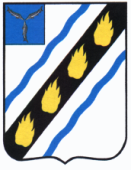 ЗОЛОТОСТЕПСКОЕ  МУНИЦИПАЛЬНОЕ ОБРАЗОВАНИЕСОВЕТСКОГО  МУНИЦИПАЛЬНОГО РАЙОНАСАРАТОВСКОЙ  ОБЛАСТИСОВЕТ ДЕПУТАТОВ(четвертого созыва)РЕШЕНИЕот 14.12.2022  № 225с.Александровка О бюджете Золотостепскогомуниципального образования на 2023 годи на плановый период 2024 и 2025 годовРуководствуясь Бюджетным кодексом Российской Федерации, Уставом Золотостепского муниципального образования Советского муниципального района, Совет депутатов Золотостепского муниципального образования РЕШИЛ:1. Утвердить основные характеристики бюджета Золотостепского муниципального образования на 2023 год:1.1. общий объём доходов бюджета муниципального образования в сумме 12909,9 тыс. рублей;1.2. общий объём расходов бюджета муниципального образования в сумме 12909,9 тыс. рублей;1.3. дефицит (профицит) бюджета муниципального образования в сумме 0,0 тыс. рублей.2. Утвердить основные характеристики бюджета Золотостепского муниципального образования на 2024 год и 2025 год:2.1 общий объем доходов бюджета муниципального образования на 2024 год в сумме 6326,0 тыс. рублей и на 2025 год в сумме 6518,7 тыс. рублей;2.2 общий объем расходов бюджета муниципального образования на 2024 год в сумме 6326,0 тыс. рублей, в том числе условно утвержденные расходы в сумме 146,9 тыс. рублей и на 2025 год в сумме 6518,7 тыс. рублей, в том числе условно утвержденные расходы в сумме 295,5 тыс. рублей;2.3. дефицит (профицит) бюджета муниципального образования на 2024 год в сумме 0,0 тыс. рублей и на 2025 год в сумме 0,0 тыс. рублей.3. Утвердить распределение доходов бюджета Золотостепского муниципального образования на 2023 год и на плановый период 2024 и 2025 годов согласно приложению 1 к настоящему решению, в том числе безвозмездных поступлений.4. Установить, что информационное взаимодействие между управлением Федерального казначейства по Саратовской области и администраторами доходов Золотостепского муниципального образования может осуществляться через муниципальное казенное учреждение «Межпоселенческая централизованная бухгалтерия Советского муниципального района Саратовской области».5. Утвердить:5.1. объем бюджетных ассигнований муниципального дорожного фонда на2023 год в сумме 7875,9 тыс. рублей;на 2024 год в сумме 1126,2 тыс. рублей;на 2025 год в сумме 1152,2 тыс. рублей;5.2.ведомственную структуру расходов бюджета Золотостепского муниципального образования на 2023 год и на плановый период 2024 и 2025 годов согласно приложению 2 к настоящему решению;5.3. распределение бюджетных ассигнований по разделам, подразделам, целевым статьям (муниципальным программам и непрограммным направлениям деятельности), группам (группам и подгруппам) видов расходов классификации расходов бюджета Золотостепского муниципального образования на 2023 год и на плановый период 2024 и 2025 годов согласно приложениям 3 к настоящему решению;5.4. распределение бюджетных ассигнований по целевым статьям (муниципальным программам и непрограммным направлениям деятельности), группам (группам и подгруппам) видов расходов классификации расходов бюджета Золотостепского муниципального образования на 2023 год и на плановый период 2024 и 2025 годов согласно приложениям 4 к настоящему решению.6. Утвердить источники финансирования дефицита бюджета Золотостепского муниципального образования на 2023 год и на плановый период 2024 и 2025 годов согласно приложению 5 к настоящему решению.7. Утвердить программу муниципальных внутренних заимствований бюджета Золотостепского муниципального образования на 2023 год и на плановый период 2024 и 2025 годов согласно приложениям 6 к настоящему решению.8. Установить верхний предел муниципального внутреннего долга Золотостепского муниципального образования:по состоянию на 1 января 2024 года в сумме 0,0 тыс. рублей, в том числе верхний предел долга по муниципальным гарантиям муниципального образования в сумме 0,0 тыс. рублей;по состоянию на 1 января 2025 года в сумме 0,0 тыс. рублей, в том числе верхний предел долга по муниципальным гарантиям муниципального образования в сумме 0,0 тыс. рублей;по состоянию на 1 января 2026 года в сумме 0,0 тыс. рублей, в том числе верхний предел долга по муниципальным гарантиям муниципального образования в сумме 0,0 тыс. рублей.9. Остатки средств бюджета Золотостепского муниципального образования, находящиеся по состоянию на 1 января 2023 года на едином счете бюджета муниципального образования, в объеме, необходимом для покрытия временных кассовых разрывов, возникающих в ходе исполнения бюджета в 2023 году, могут направляться на их покрытие.10. Утвердить размер резервного фонда на 2023 год в сумме 10,0 тыс. рублей, на 2024 год в сумме 10,0 тыс. рублей, на 2025 год в сумме 10,0 тыс. рублей.11. Установить, что в соответствии с пунктом 2 статьи 9 решения Совета депутатов Золотостепского муниципального образования от 27.10.2020 № 100 «Об утверждении Положения о бюджетном процессе в Золотостепском муниципальном образовании Советского муниципального района Саратовской области» в сводную бюджетную роспись могут быть внесены изменения без внесения изменений в решение о бюджете Золотостепского муниципального образования в случаях:11.1. внесение изменений в муниципальные программы муниципального образования в части перераспределения бюджетных ассигнований между мероприятиями программы и (или) изменения состава мероприятий муниципальной программы муниципального образования в пределах общего объема бюджетных ассигнований, утвержденного решением Совета депутатов на финансовое обеспечение реализации муниципальной программы муниципального образования.11.2. перераспределение бюджетных ассигнований, в том числе в случае образования экономии, между разделами, подразделами, целевыми статьями (непрограммными направлениями деятельности), группами и подгруппами видов расходов классификации расходов бюджета муниципального образования в пределах объема бюджетных ассигнований, предусмотренных главному распорядителю средств бюджета образования на реализацию непрограммных направлений деятельности.12. Установить исходя из прогнозируемого уровня инфляции (декабрь 2023 года к декабрю 2022 года) размер индексации с 1 октября 2023 года на 6,1 процента, с 1 октября 2024 года на 4,0 процента, с 1 октября 2025 года на 3,9 процента:размеров денежного вознаграждения лицам, замещающим муниципальные должности муниципального образования, и окладов месячного денежного содержания по должностям муниципальной службы муниципального образования.13. Настоящее решение вступает в силу с 1 января 2023 года и подлежит официальному опубликованию не позднее 10 дней после его подписания в установленном Уставом Золотостепского муниципального образования порядке.Глава Золотостепского муниципального образования 		А.В.Трушин Приложение 1 к решению Совета депутатов Золотостепскогомуниципального образования «О бюджете Золотостепского муниципального образования на 2023 год и на  плановый период 2024 и 2025 годов» от  14.12.2022 № 225Распределение доходов бюджета Золотостепского муниципального образования на 2023 год и на плановый период 2024 и 2025 годовВерно: Секретарь Совета депутатов: 		Н.И.ШтодаПриложение 2 к решению Совета депутатов Золотостепскогомуниципального образования «О бюджете Золотостепского муниципального образования на 2023 год и на  плановый период 2024 и 2025 годов» от  14.12.2022 № 225  Ведомственная структура расходов  бюджета Золотостепского муниципального образования на 2023 год и на плановый период 2024 и 2025 годовтыс. рублейВерно:  Секретарь Совета депутатов: 		Н.И.ШтодаПриложение 3 к решению Совета депутатов Золотостепскогомуниципального образования «О бюджете Золотостепского муниципального образования на 2023 год и на  плановый период 2024 и 2025 годов» от  14.12.2022 № 225Распределение бюджетных ассигнований по разделам, подразделам, целевым статьям (муниципальным программам и непрограммным направлениям деятельности), группам (группам и подгруппам) видов расходов классификации расходов бюджета Золотостепского муниципального образования на 2023 год и на плановый период 2024 и 2025 годов                                                                                                                                                                                                        тыс. рублейВерно: Секретарь Совета депутатов: 		Н.И.ШтодаПриложение 4 к решению Совета депутатов Золотостепскогомуниципального образования «О бюджете Золотостепского муниципального образования на 2023 год и на  плановый период 2024 и 2025 годов» от  14.12.2022 № 225тыс. рублейВерно: Секретарь Совета депутатов: 		Н.И.ШтодаПриложение 5 к решению Совета депутатов Золотостепскогомуниципального образования «О бюджете Золотостепского муниципального образования на 2023 год и на  плановый период 2024 и 2025 годов» от  14.12.2022 № 225Источники финансирования дефицита бюджета Золотостепского муниципального образованияна 2023 год и на плановый период 2024 и 2025 годов (тыс. рублей)Верно:  Секретарь Совета депутатов: 		Н.И.ШтодаПриложение 6 к решению Совета депутатов Золотостепскогомуниципального образования «О бюджете Золотостепского муниципального образования на 2023 год и на  плановый период 2024 и 2025 годов» от  14.12.2022 № 225Верно:  Секретарь Совета депутатов: 		Н.И.ШтодаКод бюджетной  классификации Наименование доходовСумма(тыс. руб.)Сумма(тыс. руб.)Сумма(тыс. руб.)Код бюджетной  классификации Наименование доходов2023 год2024 год2025 год123451 00 00 000 00 0000 000НАЛОГОВЫЕ И НЕНАЛОГОВЫЕ ДОХОДЫ5 413,2 5 590,4 5 765,0 НАЛОГОВЫЕ ДОХОДЫ3 348,2 3 378,5 3 404,5 1 01 00 000 00 0000 000НАЛОГИ НА ПРИБЫЛЬ, ДОХОДЫ521,2 521,2 521,2 1 01 02 000 00 0000 000Налог на доходы физических лиц521,2 521,2 521,2 1 03 00 000 00 0000 000НАЛОГИ НА ТОВАРЫ (РАБОТЫ, УСЛУГИ), РЕАЛИЗУЕМЫЕ НА ТЕРРИТОРИИ РОССИЙСКОЙ ФЕДЕРАЦИИ1 095,9 1 126,2 1 152,2 1 03 02000 01 0000 110Акцизы по подакцизным товарам (продукции),производимым  на территории  Российской Федерации1 095,9 1 126,2 1 152,2 1 05 00 000 00 0000 000НАЛОГИ НА СОВОКУПНЫЙ ДОХОД107,9 107,9 107,9 1 05 03 000 00 0000 000Единый сельскохозяйственный налог107,9 107,9 107,9 1 06 00 000 00 0000 000НАЛОГИ НА ИМУЩЕСТВО1 623,2 1 623,2 1 623,2 1 06 01 000 00 0000 000Налог на имущество физических лиц225,2 225,2 225,2 1 06 06 000 00 0000 000Земельный налог1 398,0 1 398,0 1 398,0 НЕНАЛОГОВЫЕ ДОХОДЫ2 065,0 2 211,9 2 360,5 1 11 00 000 00 0000 000ДОХОДЫ ОТ ИСПОЛЬЗОВАНИЯ ИМУЩЕСТВА, НАХОДЯЩЕГОСЯ В ГОСУДАРСТВЕННОЙ И МУНИЦИПАЛЬНОЙ СОБСТВЕННОСТИ160,0 306,9 455,5 1 11 05 035 10 0000 120Доходы от сдачи в аренду имущества, находящегося в оперативном управлении органов управления поселений и созданных ими учреждений (за исключением имущества муниципальных бюджетных и автономных учреждений)100,0 100,0 100,0 1 11 09 045 10 0000 120Прочие поступления от использования имущества, находящегося в собственности поселений (за исключением имущества муниципальных бюджетных и автономных учреждений, а также имущества муниципальных унитарных предприятий, в том числе казенных)60,0 206,9 355,5 1 13 00000 00 0000 000ДОХОДЫ ОТ ОКАЗАНИЯ ПЛАТНЫХ УСЛУГ И КОМПЕНСАЦИИ ЗАТРАТ ГОСУДАРСТВА1 850,0 1 850,0 1 850,0 1 13 01 995 10 0000 130Прочие доходы от оказания платных услуг (работ) получателями средств бюджетов1 850,0 1 850,0 1 850,0 1 16 00 000 00 0000 000ШТРАФЫ, САНКЦИИ, ВОЗМЕЩЕНИЕ УЩЕРБА55,0 55,0 55,0 1 16 07 090 10 0000 140 Иные штрафы, неустойки, пени, уплаченные в соответствии с законом или договором в случае неисполнения или ненадлежащего исполнения обязательств перед муниципальным органом, (муниципальным казенным учреждением) сельского поселения 55,0 55,0 55,0 2 00 00 000 00 0000 000БЕЗВОЗМЕЗДНЫЕ ПОСТУПЛЕНИЯ7 496,7 735,6 753,7 2 02 00 000 00 0000 000БЕЗВОЗМЕЗДНЫЕ ПОСТУПЛЕНИЯ ОТ ДРУГИХ БЮДЖЕТОВ БЮДЖЕТНОЙ СИСТЕМЫ РОССИЙСКОЙ ФЕДЕРАЦИИ7 496,7 735,6 753,7 2 02 10 000 00 0000 150Дотации бюджетам бюджетной системы Российской Федерации427,2 433,1 440,6 2 02 16 001 10 0001 150Дотации бюджетам сельских поселений на выравнивание бюджетной обеспеченности 295,7 295,9 295,3 2 02 16 001 10 0002 150Дотации бюджетам сельских поселений на выравнивание бюджетной обеспеченности за счет средств областного бюджета131,5 137,2 145,3 2 02 20 000 00 0000 150Субсидии бюджетам бюджетной системы Российской Федерации6 780,0 0,0 0,0 2 02 29 999 10 0118 150Субсидии бюджетам сельских поселений на обеспечение дорожной деятельности в отношении автомобильных дорог общего пользования местного значения в границах населенных пунктов сельских поселенй за счет средств областного дорожного фонда6 780,0 0,0 0,0 2 02 30 000 00 0000 150Субвенции бюджетам бюджетной системы Российской Федерации289,5 302,5 313,1 2 02 35 118 10 0000 150Субвенции бюджетам сельских поселений  на осуществление  первичного воинского учета на территориях, где отсутствуют военные комиссариаты289,5 302,5 313,1 ВсегоВсего12 909,96 326,06 518,7НаименованиеКодРаз-делПод-разделЦелевая статьяВид расходовВид расходаСуммаВид расходаСуммаВид расходаСуммаНаименованиеРаз-делПод-разделЦелевая статьяВид расходов2023 год2024 год2025год123456789Администрация Золотостепского муниципального образования Советского муниципального района Саратовской области30412 909,906 179,106 223,20Общегосударственные вопросы304012 560,502 593,402 600,90Функционирование высшего должностного лица субъекта Российской Федерации и муниципального образования3040102570,00570,00570,00Выполнение функций органами местного самоуправления304010281 0 00 00000570,00570,00570,00Обеспечение деятельности органов местного самоуправления304010281 3 00 00000570,00570,00570,00Расходы на обеспечение деятельности главы муниципального образования304010281 3 00 02000570,00570,00570,00 Расходы на выплаты персоналу в целях обеспечения выполнения функций государственными (муниципальными) органами, казенными учреждениями, органами управления государственными внебюджетными фондами304010281 3 00 02000100570,00570,00570,00 Расходы на выплаты персоналу государственных (муниципальных) органов304010281 3 00 02000120570,00570,00570,00Функционирование Правительства Российской Федерации, высших исполнительных органов государственной власти субъектов Российской Федерации, местных администраций30401041 457,001 598,901 606,40Выполнение функций органами местного самоуправления304010481 0 00 000001 457,001 598,901 606,40Обеспечение деятельности органов местного самоуправления304010481 3 00 000001 457,001 598,901 606,40Расходы на обеспечение деятельности центрального аппарата304010481 3 00 022001 418,001 548,901 556,40 Расходы на выплаты персоналу в целях обеспечения выполнения функций государственными (муниципальными) органами, казенными учреждениями, органами управления государственными внебюджетными фондами304010481 3 00 022001001 417,001 547,901 555,40 Расходы на выплаты персоналу государственных (муниципальных) органов304010481 3 00 022001201 417,001 547,901 555,40Иные бюджетные ассигнования304010481 3 00 022008001,001,001,00Уплата налогов,сборов и иных платежей304010481 3 00 022008501,001,001,00Уплата земельного налога, налога на имущество и транспортного налога органами местного самоуправления304010481 3 00 0610039,0050,0050,00Иные бюджетные ассигнования304010481 3 00 0610080039,0050,0050,00Уплата налогов,сборов и иных платежей304010481 3 00 0610085039,0050,0050,00Обеспечение деятельности финансовых, налоговых и таможенных органов и органов финансового (финансово-бюджетного) надзора304010610,000,000,00Предоставление межбюджетных трансфертов304010680 0 00 0000010,000,000,00Иные межбюджетные трансферты304010680 2 00 0000010,000,000,00Иные межбюджетные трансферты из бюджета поселений бюджету муниципального района на осуществление части полномочий по решению вопросов местного значения в соответствии с заключенными соглашениями 304010680 2 00 6070010,000,000,00Межбюджетные трансферты304010680 2 00 6070050010,000,000,00Иные межбюджетные трансферты304010680 2 00 6070054010,000,000,00Резервные фонды304011110,0010,0010,00Расходы по исполнению отдельных обязательств304011187 0 00 0000010,0010,0010,00Средства резервного фонда304011187 3 00 0000010,0010,0010,00Средства резервного фонда из местных бюджетов304011187 3 00 9420010,0010,0010,00Иные бюджетные ассигнования304011187 3 00 9420080010,0010,0010,00Резервные средства304011187 3 00 9420087010,0010,0010,00Другие общегосударственные вопросы3040113513,50414,50414,50Муниципальная программа "Обеспечение первичных мер пожарной безопасности Золотостепского муниципального образования"304011317 0 00 000001,001,001,00Основное мероприятие "Обеспечение необходимых условий для реализации полномочия по обеспечению первичных мер пожарной безопасности"304011317 0 01 000001,001,001,00Реализация основного мероприятия304011317 0 01 V00001,001,001,00Закупка товаров, работ и услуг для обеспечения государственных (муниципальных) нужд304011317 0 01 V00002001,001,001,00Иные закупки товаров, работ и услуг для обеспечения государственных (муниципальных) нужд304011317 0 01 V00002401,001,001,00Муниципальная программа "Развитие муниципальной службы в администрации Золотостепского муниципального образования"304011328 0 00 00000494,00400,00400,00Основное мероприятие "Создание условий для развития муниципальной службы в Золотостепском муниципальном образовании"304011328 0 01 00000494,00400,00400,00Реализация основного мероприятия304011328 0 01 V0000494,00400,00400,00Закупка товаров, работ и услуг для обеспечения государственных (муниципальных) нужд304011328 0 01 V0000200494,00400,00400,00Иные закупки товаров, работ и услуг для обеспечения государственных (муниципальных) нужд304011328 0 01 V0000240494,00400,00400,00Муниципальная программа "Улучшение условий и охраны труда в администрации Золотостепского муниципального образования"304011372 0 00 000001,001,001,00Основное мероприятие "Приведение условий труда в соответствие с государственными нормативными требованиями охраны труда, улучшение условий труда"304011372 0 01 000001,001,001,00Реализация основного мероприятия304011372 0 01 V00001,001,001,00Закупка товаров, работ и услуг для обеспечения государственных (муниципальных) нужд304011372 0 01 V00002001,001,001,00Иные закупки товаров, работ и услуг для обеспечения государственных (муниципальных) нужд304011372 0 01 V00002401,001,001,00Муниципальная программа "Проведение мероприятий на территории Золотостепского муниципального образования Советского муниципального района в связи с памятными событиями, знаменательными и юбилейными датами"304011376 0 00 0000010,005,005,00Основное мероприятие "Усовершенствование системы работы при проведении организационных мероприятий на территории Золотостепского муниципального образования"304011376 0 01 0000010,005,005,00Реализация основного мероприятия304011376 0 01 V000010,005,005,00Закупка товаров, работ и услуг для обеспечения государственных (муниципальных) нужд304011376 0 01 V000020010,005,005,00Иные закупки товаров, работ и услуг для обеспечения государственных (муниципальных) нужд304011376 0 01 V000024010,005,005,00Мероприятия в сфере приватизации и продажи муниципального имущества304011384 0 00 000002,002,002,00Оценка недвижимости, признание прав и регулирования отношений по государственной и муниципальной собственности304011384 0 00 066001,001,001,00Закупка товаров, работ и услуг для обеспечения государственных (муниципальных) нужд304011384 0 00 066002001,001,001,00Иные закупки товаров, работ и услуг для обеспечения государственных (муниципальных) нужд304011384 0 00 066002401,001,001,00Содержание и обслуживание казны304011384 0 00 067001,001,001,00Закупка товаров, работ и услуг для обеспечения государственных (муниципальных) нужд304011384 0 00 067002001,001,001,00Иные закупки товаров, работ и услуг для обеспечения государственных (муниципальных) нужд304011384 0 00 067002401,001,001,00Расходы по исполнению отдельных обязательств304011387 0 00 000005,505,505,50Выполнение прочих обязательств304011387 1 00 000005,505,505,50Уплата членских взносов в Ассоциацию "Совет муниципальных образований Саратовской области"304011387 1 00 940005,505,505,50Иные бюджетные ассигнования304011387 1 00 940008005,505,505,50Уплата налогов,сборов и иных платежей304011387 1 00 940008505,505,505,50Национальная оборона30402289,50302,50313,10Мобилизационная и вневойсковая подготовка3040203289,50302,50313,10Межбюджетные трансферты304020386 0 00 00000289,50302,50313,10Осуществление переданных полномочий Российской Федерации за счет субвенций из федерального бюджета304020386 5 00 00000289,50302,50313,10На осуществление первичного воинского учета органами местного самоуправления поселений, муниципальных и городских округов304020386 5 00 51180289,50302,50313,10 Расходы на выплаты персоналу в целях обеспечения выполнения функций государственными (муниципальными) органами, казенными учреждениями, органами управления государственными внебюджетными фондами304020386 5 00 51180100289,50302,50313,10 Расходы на выплаты персоналу государственных (муниципальных) органов304020386 5 00 51180120289,50302,50313,10Национальная экономика304047 876,901 127,201 153,20Дорожное хозяйство(дорожные фонды)30404097 875,901 126,201 152,20Муниципальная программа "Повышение безопасности дорожного движения в Золотостепском муниципальном образовании"304040973 0 00 000007 875,901 126,201 152,20Основное мероприятие "Сокращение количества ДТП и снижение их тяжести, а также сокращение лиц, пострадавших в результате дорожно-транспортных происшествий"304040973 0 01 000007 875,901 126,201 152,20Реализация основного мероприятия304040973 0 01 D00001 095,901 126,201 152,20Закупка товаров, работ и услуг для обеспечения государственных (муниципальных) нужд304040973 0 01 D00002001 095,901 126,201 152,20Иные закупки товаров, работ и услуг для обеспечения государственных (муниципальных) нужд304040973 0 01 D00002401 095,901 126,201 152,20Осуществление дорожной деятельности в отношении автомобильных дорог общего пользования местного значения в границах населенных пунктов сельских поселений за счет средств областного дорожного фонда304040973 0 01 D76106 780,000,000,00Закупка товаров, работ и услуг для обеспечения государственных (муниципальных) нужд304040973 0 01 D76102006 780,000,000,00Иные закупки товаров, работ и услуг для обеспечения государственных (муниципальных) нужд304040973 0 01 D76102406 780,000,000,00Другие вопросы в области национальной экономики30404121,001,001,00Мероприятия в сфере приватизации и продажи муниципального имущества304041284 0 00 000001,001,001,00Мероприятия по землеустройству и землепользованию304041284 0 00 068001,001,001,00Закупка товаров, работ и услуг для обеспечения государственных (муниципальных) нужд304041284 0 00 068002001,001,001,00Иные закупки товаров, работ и услуг для обеспечения государственных (муниципальных) нужд304041284 0 00 068002401,001,001,00Жилищно-коммунальное хозяйство304052 183,002 156,002 156,00Коммунальное хозяйство3040502540,00508,00508,00Муниципальная программа "Устойчивое развитие сельских территорий Золотостепского муниципального образования"304050271 0 00 0000082,0050,0050,00Основное мероприятие "Создание комфортных условий жизнедеятельности в сельской местности"304050271 0 01 0000082,0050,0050,00Реализация основного мероприятия304050271 0 01 V000082,0050,0050,00Закупка товаров, работ и услуг для обеспечения государственных (муниципальных) нужд304050271 0 01 V000020082,0050,0050,00Иные закупки товаров, работ и услуг для обеспечения государственных (муниципальных) нужд304050271 0 01 V000024082,0050,0050,00Обеспечение деятельности муниципальных учреждений и иных некоммерческих организаций (оказание муниципальных услуг, выполнение работ)304050283 0 00 00000458,00458,00458,00Обеспечение деятельности прочих учреждений (централизованные бухгалтерии, методические объединения, группы хозяйственного обслуживания)304050283 8 00 00000458,00458,00458,00Расходы на обеспечение деятельности муниципальных казенных учреждений304050283 8 00 04200458,00458,00458,00Закупка товаров, работ и услуг для обеспечения государственных (муниципальных) нужд304050283 8 00 04200200458,00458,00458,00Иные закупки товаров, работ и услуг для обеспечения государственных (муниципальных) нужд304050283 8 00 04200240458,00458,00458,00Благоустройство3040503251,00256,00256,00Муниципальная программа "Благоустройство территории Золотостепского муниципального образования"304050375 0 00 00000251,00256,00256,00Основное мероприятие "Совершенствование системы комплексного благоустройства Золотостепского муниципльного образования"304050375 0 01 00000251,00256,00256,00Уличное освещение304050375 0 01 V1000245,00250,00250,00Закупка товаров, работ и услуг для обеспечения государственных (муниципальных) нужд304050375 0 01 V1000200245,00250,00250,00Иные закупки товаров, работ и услуг для обеспечения государственных (муниципальных) нужд304050375 0 01 V1000240245,00250,00250,00Озеленение304050375 0 01 V20001,001,001,00Закупка товаров, работ и услуг для обеспечения государственных (муниципальных) нужд304050375 0 01 V20002001,001,001,00Иные закупки товаров, работ и услуг для обеспечения государственных (муниципальных) нужд304050375 0 01 V20002401,001,001,00Прочие мероприятия по благоустройству304050375 0 01 V60005,005,005,00Закупка товаров, работ и услуг для обеспечения государственных (муниципальных) нужд304050375 0 01 V60002005,005,005,00Иные закупки товаров, работ и услуг для обеспечения государственных (муниципальных) нужд304050375 0 01 V60002405,005,005,00Другие вопросы в области жилищно-коммунального хозяйства30405051 392,001 392,001 392,00Обеспечение деятельности муниципальных учреждений и иных некоммерческих организаций (оказание муниципальных услуг, выполнение работ)304050583 0 00 000001 392,001 392,001 392,00Обеспечение деятельности прочих учреждений (централизованные бухгалтерии, методические объединения, группы хозяйственного обслуживания)304050583 8 00 000001 392,001 392,001 392,00Расходы на обеспечение деятельности муниципальных казенных учреждений304050583 8 00 042001 282,001 282,001 282,00 Расходы на выплаты персоналу в целях обеспечения выполнения функций государственными (муниципальными) органами, казенными учреждениями, органами управления государственными внебюджетными фондами304050583 8 00 042001001 056,901 050,001 050,00 Расходы на выплаты персоналу казенных учреждений304050583 8 00 042001101 056,901 050,001 050,00Закупка товаров, работ и услуг для обеспечения государственных (муниципальных) нужд304050583 8 00 04200200220,00220,00220,00Иные закупки товаров, работ и услуг для обеспечения государственных (муниципальных) нужд304050583 8 00 04200240220,00220,00220,00Иные бюджетные ассигнования304050583 8 00 042008005,1012,0012,00Уплата налогов,сборов и иных платежей304050583 8 00 042008505,1012,0012,00Уплата земельного налога, налога на имущество и транспортного налога муниципальными казенными учреждениями304050583 8 00 06200110,00110,00110,00Иные бюджетные ассигнования304050583 8 00 06200800110,00110,00110,00Уплата налогов,сборов и иных платежей304050583 8 00 06200850110,00110,00110,00ВсегоВсегоВсегоВсегоВсегоВсего12909,96179,16223,2НаименованиеРазделПод-разделЦелевая статьяВид расходовВид расходаСуммаВид расходаСуммаВид расходаСуммаНаименованиеРазделПод-разделЦелевая статьяВид расходов2023 год2024 год2025 год12345678Общегосударственные вопросы012 560,502 593,402 600,90Функционирование высшего должностного лица субъекта Российской Федерации и муниципального образования0102570,00570,00570,00Выполнение функций органами местного самоуправления010281 0 00 00000570,00570,00570,00Обеспечение деятельности органов местного самоуправления010281 3 00 00000570,00570,00570,00Расходы на обеспечение деятельности главы муниципального образования010281 3 00 02000570,00570,00570,00 Расходы на выплаты персоналу в целях обеспечения выполнения функций государственными (муниципальными) органами, казенными учреждениями, органами управления государственными внебюджетными фондами010281 3 00 02000100570,00570,00570,00 Расходы на выплаты персоналу государственных (муниципальных) органов010281 3 00 02000120570,00570,00570,00Функционирование Правительства Российской Федерации, высших исполнительных органов государственной власти субъектов Российской Федерации, местных администраций01041 457,001 598,901 606,40Выполнение функций органами местного самоуправления010481 0 00 000001 457,001 598,901 606,40Обеспечение деятельности органов местного самоуправления010481 3 00 000001 457,001 598,901 606,40Расходы на обеспечение деятельности центрального аппарата010481 3 00 022001 418,001 548,901 556,40 Расходы на выплаты персоналу в целях обеспечения выполнения функций государственными (муниципальными) органами, казенными учреждениями, органами управления государственными внебюджетными фондами010481 3 00 022001001 417,001 547,901 555,40 Расходы на выплаты персоналу государственных (муниципальных) органов010481 3 00 022001201 417,001 547,901 555,40Иные бюджетные ассигнования010481 3 00 022008001,001,001,00Уплата налогов,сборов и иных платежей010481 3 00 022008501,001,001,00Уплата земельного налога, налога на имущество и транспортного налога органами местного самоуправления010481 3 00 0610039,0050,0050,00Иные бюджетные ассигнования010481 3 00 0610080039,0050,0050,00Уплата налогов,сборов и иных платежей010481 3 00 0610085039,0050,0050,00Обеспечение деятельности финансовых, налоговых и таможенных органов и органов финансового (финансово-бюджетного) надзора010610,000,000,00Предоставление межбюджетных трансфертов010680 0 00 0000010,000,000,00Иные межбюджетные трансферты010680 2 00 0000010,000,000,00Иные межбюджетные трансферты из бюджета поселений бюджету муниципального района на осуществление части полномочий по решению вопросов местного значения в соответствии с заключенными соглашениями 010680 2 00 6070010,000,000,00Межбюджетные трансферты010680 2 00 6070050010,000,000,00Иные межбюджетные трансферты010680 2 00 6070054010,000,000,00Резервные фонды011110,0010,0010,00Расходы по исполнению отдельных обязательств011187 0 00 0000010,0010,0010,00Средства резервного фонда011187 3 00 0000010,0010,0010,00Средства резервного фонда из местных бюджетов011187 3 00 9420010,0010,0010,00Иные бюджетные ассигнования011187 3 00 9420080010,0010,0010,00Резервные средства011187 3 00 9420087010,0010,0010,00Другие общегосударственные вопросы0113513,50414,50414,50Муниципальная программа "Обеспечение первичных мер пожарной безопасности Золотостепского муниципального образования"011317 0 00 000001,001,001,00Основное мероприятие "Обеспечение необходимых условий для реализации полномочия по обеспечению первичных мер пожарной безопасности"011317 0 01 000001,001,001,00Реализация основного мероприятия011317 0 01 V00001,001,001,00Закупка товаров, работ и услуг для обеспечения государственных (муниципальных) нужд011317 0 01 V00002001,001,001,00Иные закупки товаров, работ и услуг для обеспечения государственных (муниципальных) нужд011317 0 01 V00002401,001,001,00Муниципальная программа "Развитие муниципальной службы в администрации Золотостепского муниципального образования"011328 0 00 00000494,00400,00400,00Основное мероприятие "Создание условий для развития муниципальной службы в Золотостепском муниципальном образовании"011328 0 01 00000494,00400,00400,00Реализация основного мероприятия011328 0 01 V0000494,00400,00400,00Закупка товаров, работ и услуг для обеспечения государственных (муниципальных) нужд011328 0 01 V0000200494,00400,00400,00Иные закупки товаров, работ и услуг для обеспечения государственных (муниципальных) нужд011328 0 01 V0000240494,00400,00400,00Муниципальная программа "Улучшение условий и охраны труда в администрации Золотостепского муниципального образования"011372 0 00 000001,001,001,00Основное мероприятие "Приведение условий труда в соответствие с государственными нормативными требованиями охраны труда, улучшение условий труда"011372 0 01 000001,001,001,00Реализация основного мероприятия011372 0 01 V00001,001,001,00Закупка товаров, работ и услуг для обеспечения государственных (муниципальных) нужд011372 0 01 V00002001,001,001,00Иные закупки товаров, работ и услуг для обеспечения государственных (муниципальных) нужд011372 0 01 V00002401,001,001,00Муниципальная программа "Проведение мероприятий на территории Золотостепского муниципального образования Советского муниципального района в связи с памятными событиями, знаменательными и юбилейными датами"011376 0 00 0000010,005,005,00Основное мероприятие "Усовершенствование системы работы при проведении организационных мероприятий на территории Золотостепского муниципального образования"011376 0 01 0000010,005,005,00Реализация основного мероприятия011376 0 01 V000010,005,005,00Закупка товаров, работ и услуг для обеспечения государственных (муниципальных) нужд011376 0 01 V000020010,005,005,00Иные закупки товаров, работ и услуг для обеспечения государственных (муниципальных) нужд011376 0 01 V000024010,005,005,00Мероприятия в сфере приватизации и продажи муниципального имущества011384 0 00 000002,002,002,00Оценка недвижимости, признание прав и регулирования отношений по государственной и муниципальной собственности011384 0 00 066001,001,001,00Закупка товаров, работ и услуг для обеспечения государственных (муниципальных) нужд011384 0 00 066002001,001,001,00Иные закупки товаров, работ и услуг для обеспечения государственных (муниципальных) нужд011384 0 00 066002401,001,001,00Содержание и обслуживание казны011384 0 00 067001,001,001,00Закупка товаров, работ и услуг для обеспечения государственных (муниципальных) нужд011384 0 00 067002001,001,001,00Иные закупки товаров, работ и услуг для обеспечения государственных (муниципальных) нужд011384 0 00 067002401,001,001,00Расходы по исполнению отдельных обязательств011387 0 00 000005,505,505,50Выполнение прочих обязательств011387 1 00 000005,505,505,50Уплата членских взносов в Ассоциацию "Совет муниципальных образований Саратовской области"011387 1 00 940005,505,505,50Иные бюджетные ассигнования011387 1 00 940008005,505,505,50Уплата налогов,сборов и иных платежей011387 1 00 940008505,505,505,50Национальная оборона02289,50302,50313,10Мобилизационная и вневойсковая подготовка0203289,50302,50313,10Межбюджетные трансферты020386 0 00 00000289,50302,50313,10Осуществление переданных полномочий Российской Федерации за счет субвенций из федерального бюджета020386 5 00 00000289,50302,50313,10На осуществление первичного воинского учета органами местного самоуправления поселений, муниципальных и городских округов020386 5 00 51180289,50302,50313,10 Расходы на выплаты персоналу в целях обеспечения выполнения функций государственными (муниципальными) органами, казенными учреждениями, органами управления государственными внебюджетными фондами020386 5 00 51180100289,50302,50313,10 Расходы на выплаты персоналу государственных (муниципальных) органов020386 5 00 51180120289,50302,50313,10Национальная экономика047 876,901 127,201 153,20Дорожное хозяйство(дорожные фонды)04097 875,901 126,201 152,20Муниципальная программа "Повышение безопасности дорожного движения в Золотостепском муниципальном образовании"040973 0 00 000007 875,901 126,201 152,20Основное мероприятие "Сокращение количества ДТП и снижение их тяжести, а также сокращение лиц, пострадавших в результате дорожно-транспортных происшествий"040973 0 01 000007 875,901 126,201 152,20Реализация основного мероприятия040973 0 01 D00001 095,901 126,201 152,20Закупка товаров, работ и услуг для обеспечения государственных (муниципальных) нужд040973 0 01 D00002001 095,901 126,201 152,20Иные закупки товаров, работ и услуг для обеспечения государственных (муниципальных) нужд040973 0 01 D00002401 095,901 126,201 152,20Осуществление дорожной деятельности в отношении автомобильных дорог общего пользования местного значения в границах населенных пунктов сельских поселений за счет средств областного дорожного фонда040973 0 01 D76106 780,000,000,00Закупка товаров, работ и услуг для обеспечения государственных (муниципальных) нужд040973 0 01 D76102006 780,000,000,00Иные закупки товаров, работ и услуг для обеспечения государственных (муниципальных) нужд040973 0 01 D76102406 780,000,000,00Другие вопросы в области национальной экономики04121,001,001,00Мероприятия в сфере приватизации и продажи муниципального имущества041284 0 00 000001,001,001,00Мероприятия по землеустройству и землепользованию041284 0 00 068001,001,001,00Закупка товаров, работ и услуг для обеспечения государственных (муниципальных) нужд041284 0 00 068002001,001,001,00Иные закупки товаров, работ и услуг для обеспечения государственных (муниципальных) нужд041284 0 00 068002401,001,001,00Жилищно-коммунальное хозяйство052 183,002 156,002 156,00Коммунальное хозяйство0502540,00508,00508,00Муниципальная программа "Устойчивое развитие сельских территорий Золотостепского муниципального образования"050271 0 00 0000082,0050,0050,00Основное мероприятие "Создание комфортных условий жизнедеятельности в сельской местности"050271 0 01 0000082,0050,0050,00Реализация основного мероприятия050271 0 01 V000082,0050,0050,00Закупка товаров, работ и услуг для обеспечения государственных (муниципальных) нужд050271 0 01 V000020082,0050,0050,00Иные закупки товаров, работ и услуг для обеспечения государственных (муниципальных) нужд050271 0 01 V000024082,0050,0050,00Обеспечение деятельности муниципальных учреждений и иных некоммерческих организаций (оказание муниципальных услуг, выполнение работ)050283 0 00 00000458,00458,00458,00Обеспечение деятельности прочих учреждений (централизованные бухгалтерии, методические объединения, группы хозяйственного обслуживания)050283 8 00 00000458,00458,00458,00Расходы на обеспечение деятельности муниципальных казенных учреждений050283 8 00 04200458,00458,00458,00Закупка товаров, работ и услуг для обеспечения государственных (муниципальных) нужд050283 8 00 04200200458,00458,00458,00Иные закупки товаров, работ и услуг для обеспечения государственных (муниципальных) нужд050283 8 00 04200240458,00458,00458,00Благоустройство0503251,00256,00256,00Муниципальная программа "Благоустройство территории Золотостепского муниципального образования"050375 0 00 00000251,00256,00256,00Основное мероприятие "Совершенствование системы комплексного благоустройства Золотостепского муниципльного образования"050375 0 01 00000251,00256,00256,00Уличное освещение050375 0 01 V1000245,00250,00250,00Закупка товаров, работ и услуг для обеспечения государственных (муниципальных) нужд050375 0 01 V1000200245,00250,00250,00Иные закупки товаров, работ и услуг для обеспечения государственных (муниципальных) нужд050375 0 01 V1000240245,00250,00250,00Озеленение050375 0 01 V20001,001,001,00Закупка товаров, работ и услуг для обеспечения государственных (муниципальных) нужд050375 0 01 V20002001,001,001,00Иные закупки товаров, работ и услуг для обеспечения государственных (муниципальных) нужд050375 0 01 V20002401,001,001,00Прочие мероприятия по благоустройству050375 0 01 V60005,005,005,00Закупка товаров, работ и услуг для обеспечения государственных (муниципальных) нужд050375 0 01 V60002005,005,005,00Иные закупки товаров, работ и услуг для обеспечения государственных (муниципальных) нужд050375 0 01 V60002405,005,005,00Другие вопросы в области жилищно-коммунального хозяйства05051 392,001 392,001 392,00Обеспечение деятельности муниципальных учреждений и иных некоммерческих организаций (оказание муниципальных услуг, выполнение работ)050583 0 00 000001 392,001 392,001 392,00Обеспечение деятельности прочих учреждений (централизованные бухгалтерии, методические объединения, группы хозяйственного обслуживания)050583 8 00 000001 392,001 392,001 392,00Расходы на обеспечение деятельности муниципальных казенных учреждений050583 8 00 042001 282,001 282,001 282,00 Расходы на выплаты персоналу в целях обеспечения выполнения функций государственными (муниципальными) органами, казенными учреждениями, органами управления государственными внебюджетными фондами050583 8 00 042001001 056,901 050,001 050,00 Расходы на выплаты персоналу казенных учреждений050583 8 00 042001101 056,901 050,001 050,00Закупка товаров, работ и услуг для обеспечения государственных (муниципальных) нужд050583 8 00 04200200220,00220,00220,00Иные закупки товаров, работ и услуг для обеспечения государственных (муниципальных) нужд050583 8 00 04200240220,00220,00220,00Иные бюджетные ассигнования050583 8 00 042008005,1012,0012,00Уплата налогов,сборов и иных платежей050583 8 00 042008505,1012,0012,00Уплата земельного налога, налога на имущество и транспортного налога муниципальными казенными учреждениями050583 8 00 06200110,00110,00110,00Иные бюджетные ассигнования050583 8 00 06200800110,00110,00110,00Уплата налогов,сборов и иных платежей050583 8 00 06200850110,00110,00110,00Всего12 909,906 179,106 223,20Распределение бюджетных ассигнований по целевым статьям (муниципальным программам и непрограммным направлениям деятельности), группам (группам и подгруппам) видов расходов классификации расходов бюджета Золотостепского муниципального образования на 2023 год и на плановый период 2024 и 2025 годов Распределение бюджетных ассигнований по целевым статьям (муниципальным программам и непрограммным направлениям деятельности), группам (группам и подгруппам) видов расходов классификации расходов бюджета Золотостепского муниципального образования на 2023 год и на плановый период 2024 и 2025 годов Распределение бюджетных ассигнований по целевым статьям (муниципальным программам и непрограммным направлениям деятельности), группам (группам и подгруппам) видов расходов классификации расходов бюджета Золотостепского муниципального образования на 2023 год и на плановый период 2024 и 2025 годов НаименованиеЦелевая статьяВид расходовСуммаСуммаСуммаНаименованиеЦелевая статьяВид расходов2023 год2024 год2025 год123456Муниципальная программа "Обеспечение первичных мер пожарной безопасности Золотостепского муниципального образования"17 0 00 000001,001,001,00Основное мероприятие "Обеспечение необходимых условий для реализации полномочия по обеспечению первичных мер пожарной безопасности"17 0 01 000001,001,001,00Реализация основного мероприятия17 0 01 V00001,001,001,00Закупка товаров, работ и услуг для обеспечения государственных (муниципальных) нужд17 0 01 V00002001,001,001,00Иные закупки товаров, работ и услуг для обеспечения государственных (муниципальных) нужд17 0 01 V00002401,001,001,00Муниципальная программа "Развитие муниципальной службы в администрации Золотостепского муниципального образования"28 0 00 00000494,00400,00400,00Основное мероприятие "Создание условий для развития муниципальной службы в Золотостепском муниципальном образовании"28 0 01 00000494,00400,00400,00Реализация основного мероприятия28 0 01 V0000494,00400,00400,00Закупка товаров, работ и услуг для обеспечения государственных (муниципальных) нужд28 0 01 V0000200494,00400,00400,00Иные закупки товаров, работ и услуг для обеспечения государственных (муниципальных) нужд28 0 01 V0000240494,00400,00400,00Муниципальная программа "Устойчивое развитие сельских территорий Золотостепского муниципального образования"71 0 00 0000082,0050,0050,00Основное мероприятие "Создание комфортных условий жизнедеятельности в сельской местности"71 0 01 0000082,0050,0050,00Реализация основного мероприятия71 0 01 V000082,0050,0050,00Закупка товаров, работ и услуг для обеспечения государственных (муниципальных) нужд71 0 01 V000020082,0050,0050,00Иные закупки товаров, работ и услуг для обеспечения государственных (муниципальных) нужд71 0 01 V000024082,0050,0050,00Муниципальная программа "Улучшение условий и охраны труда в администрации Золотостепского муниципального образования"72 0 00 000001,001,001,00Основное мероприятие "Приведение условий труда в соответствие с государственными нормативными требованиями охраны труда, улучшение условий труда"72 0 01 000001,001,001,00Реализация основного мероприятия72 0 01 V00001,001,001,00Закупка товаров, работ и услуг для обеспечения государственных (муниципальных) нужд72 0 01 V00002001,001,001,00Иные закупки товаров, работ и услуг для обеспечения государственных (муниципальных) нужд72 0 01 V00002401,001,001,00Муниципальная программа "Повышение безопасности дорожного движения в Золотостепском муниципальном образовании"73 0 00 000007 875,901 126,201 152,20Основное мероприятие "Сокращение количества ДТП и снижение их тяжести, а также сокращение лиц, пострадавших в результате дорожно-транспортных происшествий"73 0 01 000007 875,901 126,201 152,20Реализация основного мероприятия73 0 01 D00001 095,901 126,201 152,20Закупка товаров, работ и услуг для обеспечения государственных (муниципальных) нужд73 0 01 D00002001 095,901 126,201 152,20Иные закупки товаров, работ и услуг для обеспечения государственных (муниципальных) нужд73 0 01 D00002401 095,901 126,201 152,20Осуществление дорожной деятельности в отношении автомобильных дорог общего пользования местного значения в границах населенных пунктов сельских поселений за счет средств областного дорожного фонда73 0 01 D76106 780,000,000,00Закупка товаров, работ и услуг для обеспечения государственных (муниципальных) нужд73 0 01 D76102006 780,000,000,00Иные закупки товаров, работ и услуг для обеспечения государственных (муниципальных) нужд73 0 01 D76102406 780,000,000,00Муниципальная программа "Благоустройство территории Золотостепского муниципального образования"75 0 00 00000251,00256,00256,00Основное мероприятие "Совершенствование системы комплексного благоустройства Золотостепского муниципльного образования"75 0 01 00000251,00256,00256,00Уличное освещение75 0 01 V1000245,00250,00250,00Закупка товаров, работ и услуг для обеспечения государственных (муниципальных) нужд75 0 01 V1000200245,00250,00250,00Иные закупки товаров, работ и услуг для обеспечения государственных (муниципальных) нужд75 0 01 V1000240245,00250,00250,00Озеленение75 0 01 V20001,001,001,00Закупка товаров, работ и услуг для обеспечения государственных (муниципальных) нужд75 0 01 V20002001,001,001,00Иные закупки товаров, работ и услуг для обеспечения государственных (муниципальных) нужд75 0 01 V20002401,001,001,00Прочие мероприятия по благоустройству75 0 01 V60005,005,005,00Закупка товаров, работ и услуг для обеспечения государственных (муниципальных) нужд75 0 01 V60002005,005,005,00Иные закупки товаров, работ и услуг для обеспечения государственных (муниципальных) нужд75 0 01 V60002405,005,005,00Муниципальная программа "Проведение мероприятий на территории Золотостепского муниципального образования Советского муниципального района в связи с памятными событиями, знаменательными и юбилейными датами"76 0 00 0000010,005,005,00Основное мероприятие "Усовершенствование системы работы при проведении организационных мероприятий на территории Золотостепского муниципального образования"76 0 01 0000010,005,005,00Реализация основного мероприятия76 0 01 V000010,005,005,00Закупка товаров, работ и услуг для обеспечения государственных (муниципальных) нужд76 0 01 V000020010,005,005,00Иные закупки товаров, работ и услуг для обеспечения государственных (муниципальных) нужд76 0 01 V000024010,005,005,00Предоставление межбюджетных трансфертов80 0 00 0000010,000,000,00Иные межбюджетные трансферты80 2 00 0000010,000,000,00Иные межбюджетные трансферты из бюджета поселений бюджету муниципального района на осуществление части полномочий по решению вопросов местного значения в соответствии с заключенными соглашениями 80 2 00 6070010,000,000,00Межбюджетные трансферты80 2 00 6070050010,000,000,00Иные межбюджетные трансферты80 2 00 6070054010,000,000,00Выполнение функций органами местного самоуправления81 0 00 000002 027,002 168,902 176,40Обеспечение деятельности органов местного самоуправления81 3 00 000002 027,002 168,902 176,40Расходы на обеспечение деятельности главы муниципального образования81 3 00 02000570,00570,00570,00 Расходы на выплаты персоналу в целях обеспечения выполнения функций государственными (муниципальными) органами, казенными учреждениями, органами управления государственными внебюджетными фондами81 3 00 02000100570,00570,00570,00 Расходы на выплаты персоналу государственных (муниципальных) органов81 3 00 02000120570,00570,00570,00Расходы на обеспечение деятельности центрального аппарата81 3 00 022001 418,001 548,901 556,40 Расходы на выплаты персоналу в целях обеспечения выполнения функций государственными (муниципальными) органами, казенными учреждениями, органами управления государственными внебюджетными фондами81 3 00 022001001 417,001 547,901 555,40 Расходы на выплаты персоналу государственных (муниципальных) органов81 3 00 022001201 417,001 547,901 555,40Иные бюджетные ассигнования81 3 00 022008001,001,001,00Уплата налогов,сборов и иных платежей81 3 00 022008501,001,001,00Уплата земельного налога, налога на имущество и транспортного налога органами местного самоуправления81 3 00 0610039,0050,0050,00Иные бюджетные ассигнования81 3 00 0610080039,0050,0050,00Уплата налогов,сборов и иных платежей81 3 00 0610085039,0050,0050,00Обеспечение деятельности муниципальных учреждений и иных некоммерческих организаций (оказание муниципальных услуг, выполнение работ)83 0 00 000001 850,001 850,001 850,00Обеспечение деятельности прочих учреждений (централизованные бухгалтерии, методические объединения, группы хозяйственного обслуживания)83 8 00 000001 850,001 850,001 850,00Расходы на обеспечение деятельности муниципальных казенных учреждений83 8 00 042001 740,001 740,001 740,00 Расходы на выплаты персоналу в целях обеспечения выполнения функций государственными (муниципальными) органами, казенными учреждениями, органами управления государственными внебюджетными фондами83 8 00 042001001 056,901 050,001 050,00 Расходы на выплаты персоналу казенных учреждений83 8 00 042001101 056,901 050,001 050,00Закупка товаров, работ и услуг для обеспечения государственных (муниципальных) нужд83 8 00 04200200678,00678,00678,00Иные закупки товаров, работ и услуг для обеспечения государственных (муниципальных) нужд83 8 00 04200240678,00678,00678,00Иные бюджетные ассигнования83 8 00 042008005,1012,0012,00Уплата налогов,сборов и иных платежей83 8 00 042008505,1012,0012,00Уплата земельного налога, налога на имущество и транспортного налога муниципальными казенными учреждениями83 8 00 06200110,00110,00110,00Иные бюджетные ассигнования83 8 00 06200800110,00110,00110,00Уплата налогов,сборов и иных платежей83 8 00 06200850110,00110,00110,00Мероприятия в сфере приватизации и продажи муниципального имущества84 0 00 000003,003,003,00Оценка недвижимости, признание прав и регулирования отношений по государственной и муниципальной собственности84 0 00 066001,001,001,00Закупка товаров, работ и услуг для обеспечения государственных (муниципальных) нужд84 0 00 066002001,001,001,00Иные закупки товаров, работ и услуг для обеспечения государственных (муниципальных) нужд84 0 00 066002401,001,001,00Содержание и обслуживание казны84 0 00 067001,001,001,00Закупка товаров, работ и услуг для обеспечения государственных (муниципальных) нужд84 0 00 067002001,001,001,00Иные закупки товаров, работ и услуг для обеспечения государственных (муниципальных) нужд84 0 00 067002401,001,001,00Мероприятия по землеустройству и землепользованию84 0 00 068001,001,001,00Закупка товаров, работ и услуг для обеспечения государственных (муниципальных) нужд84 0 00 068002001,001,001,00Иные закупки товаров, работ и услуг для обеспечения государственных (муниципальных) нужд84 0 00 068002401,001,001,00Межбюджетные трансферты86 0 00 00000289,50302,50313,10Осуществление переданных полномочий Российской Федерации за счет субвенций из федерального бюджета86 5 00 00000289,50302,50313,10На осуществление первичного воинского учета органами местного самоуправления поселений, муниципальных и городских округов86 5 00 51180289,50302,50313,10 Расходы на выплаты персоналу в целях обеспечения выполнения функций государственными (муниципальными) органами, казенными учреждениями, органами управления государственными внебюджетными фондами86 5 00 51180100289,50302,50313,10 Расходы на выплаты персоналу государственных (муниципальных) органов86 5 00 51180120289,50302,50313,10Расходы по исполнению отдельных обязательств87 0 00 0000015,5015,5015,50Выполнение прочих обязательств87 1 00 000005,505,505,50Уплата членских взносов в Ассоциацию "Совет муниципальных образований Саратовской области"87 1 00 940005,505,505,50Иные бюджетные ассигнования87 1 00 940008005,505,505,50Уплата налогов,сборов и иных платежей87 1 00 940008505,505,505,50Средства резервного фонда87 3 00 0000010,0010,0010,00Средства резервного фонда из местных бюджетов87 3 00 9420010,0010,0010,00Иные бюджетные ассигнования87 3 00 9420080010,0010,0010,00Резервные средства87 3 00 9420087010,0010,0010,00Всего12 909,906 179,106 223,20Код классификации источников финансирования дефицита бюджетаНаименование источников финансирования дефицита бюджетаСуммаСуммаСуммаКод классификации источников финансирования дефицита бюджетаНаименование источников финансирования дефицита бюджета2023 год2024 год2025 год12345000 01 00 00 00 00 0000 000Источники внутреннего финансирования дефицитов бюджетов---000 01 05 00 00 00 0000 000Изменение остатков средств на счетах по учету средств бюджета---000 01 05 00 00 00 0000 500Увеличение остатков средств бюджетов---000 01 05 02 00 00 0000 500Увеличение прочих остатков средств бюджетов---000 01 05 02 01 00 0000 510Увеличение прочих остатков денежных средств бюджетов---000 01 05 02 01 10 0000 510Увеличение прочих остатков денежных средств бюджетов городских поселений---000 01 05 00 00 00 0000 600Уменьшение остатков средств бюджетов---000 01 05 02 00 00 0000 600Уменьшение прочих остатков средств бюджетов---000 01 05 02 01 00 0000 610Уменьшение прочих остатков денежных средств бюджетов---000 01 05 02 01 10 0000 610Уменьшение прочих остатков денежных средств бюджетов городских поселений---Программа муниципальных внутренних заимствований бюджета Золотостепского муниципального образования на 2023 год и на плановый период 2024 и 2025 годовПрограмма муниципальных внутренних заимствований бюджета Золотостепского муниципального образования на 2023 год и на плановый период 2024 и 2025 годовПрограмма муниципальных внутренних заимствований бюджета Золотостепского муниципального образования на 2023 год и на плановый период 2024 и 2025 годовПрограмма муниципальных внутренних заимствований бюджета Золотостепского муниципального образования на 2023 год и на плановый период 2024 и 2025 годовПрограмма муниципальных внутренних заимствований бюджета Золотостепского муниципального образования на 2023 год и на плановый период 2024 и 2025 годовПрограмма муниципальных внутренних заимствований бюджета Золотостепского муниципального образования на 2023 год и на плановый период 2024 и 2025 годовПрограмма муниципальных внутренних заимствований бюджета Золотостепского муниципального образования на 2023 год и на плановый период 2024 и 2025 годовПрограмма муниципальных внутренних заимствований бюджета Золотостепского муниципального образования на 2023 год и на плановый период 2024 и 2025 годовПрограмма муниципальных внутренних заимствований бюджета Золотостепского муниципального образования на 2023 год и на плановый период 2024 и 2025 годовПрограмма муниципальных внутренних заимствований бюджета Золотостепского муниципального образования на 2023 год и на плановый период 2024 и 2025 годовПрограмма муниципальных внутренних заимствований бюджета Золотостепского муниципального образования на 2023 год и на плановый период 2024 и 2025 годовПрограмма муниципальных внутренних заимствований бюджета Золотостепского муниципального образования на 2023 год и на плановый период 2024 и 2025 годовПрограмма муниципальных внутренних заимствований бюджета Золотостепского муниципального образования на 2023 год и на плановый период 2024 и 2025 годовПрограмма муниципальных внутренних заимствований бюджета Золотостепского муниципального образования на 2023 год и на плановый период 2024 и 2025 годовПрограмма муниципальных внутренних заимствований бюджета Золотостепского муниципального образования на 2023 год и на плановый период 2024 и 2025 годов(тыс. рублей)(тыс. рублей)(тыс. рублей)(тыс. рублей)(тыс. рублей)(тыс. рублей)(тыс. рублей)(тыс. рублей)(тыс. рублей)(тыс. рублей)(тыс. рублей)(тыс. рублей)(тыс. рублей)№ п/пВиды заимствованийВиды заимствований2023 год2023 год2023 год2024 год2024 год2024 год2025 год2025 год2025 год2025 год№ п/пВиды заимствованийВиды заимствованийпривлечениепогашение основной суммы долгапогашение основной суммы долгапривлечениепогашение основной суммы долгапогашение основной суммы долгапривлечениепривлечениепогашение основной суммы долгапогашение основной суммы долга1Кредиты, полученные от кредитных организаций в валюте Российской ФедерацииКредиты, полученные от кредитных организаций в валюте Российской Федерации0,00,00,00,00,00,00,00,00,00,02Бюджетные кредиты, привлеченные от других бюджетов бюджетной системы Российской ФедерацииБюджетные кредиты, привлеченные от других бюджетов бюджетной системы Российской Федерации0,00,00,00,00,00,00,00,00,00,0Всего:Всего:0,00,00,00,00,00,00,00,00,00,0